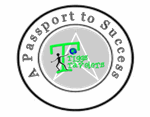 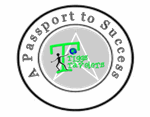       Kindergarten Kiddos Newsletter   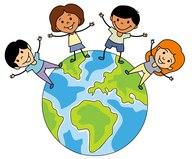          March 27-31                         Kindergarten Kiddos Newsletter            March 27-31                         Kindergarten Kiddos Newsletter            March 27-31                         Kindergarten Kiddos Newsletter            March 27-31                   Week 28Upcoming EventsFriday, March 31st is 80s Dance Night sponsored by PTSO. The dance starts at 5:00 and ends at 8:00.Spring Break is April 10-14.Thank you,Kindergarten TeachersWeek 28Upcoming EventsFriday, March 31st is 80s Dance Night sponsored by PTSO. The dance starts at 5:00 and ends at 8:00.Spring Break is April 10-14.Thank you,Kindergarten TeachersWeek 28Upcoming EventsFriday, March 31st is 80s Dance Night sponsored by PTSO. The dance starts at 5:00 and ends at 8:00.Spring Break is April 10-14.Thank you,Kindergarten TeachersSight WordstheredidWeek 28Upcoming EventsFriday, March 31st is 80s Dance Night sponsored by PTSO. The dance starts at 5:00 and ends at 8:00.Spring Break is April 10-14.Thank you,Kindergarten TeachersWeek 28Upcoming EventsFriday, March 31st is 80s Dance Night sponsored by PTSO. The dance starts at 5:00 and ends at 8:00.Spring Break is April 10-14.Thank you,Kindergarten TeachersWeek 28Upcoming EventsFriday, March 31st is 80s Dance Night sponsored by PTSO. The dance starts at 5:00 and ends at 8:00.Spring Break is April 10-14.Thank you,Kindergarten TeachersCharacter Trait of the week:IntegrityWeek 28Upcoming EventsFriday, March 31st is 80s Dance Night sponsored by PTSO. The dance starts at 5:00 and ends at 8:00.Spring Break is April 10-14.Thank you,Kindergarten TeachersWeek 28Upcoming EventsFriday, March 31st is 80s Dance Night sponsored by PTSO. The dance starts at 5:00 and ends at 8:00.Spring Break is April 10-14.Thank you,Kindergarten TeachersWeek 28Upcoming EventsFriday, March 31st is 80s Dance Night sponsored by PTSO. The dance starts at 5:00 and ends at 8:00.Spring Break is April 10-14.Thank you,Kindergarten TeachersReading StandardsWriting StandardsMath StandardsMath StandardsWe will be able to identify basic similarities and differences between two texts on the same topic. We will also be able to understand and use question words (interrogatives) (e.g. who, what, where, when, why, how). We will be able to use a combination of drawing, dictating, and writing to compose informative/explanatory texts in which we name what we are writing about and supply some information about the topic. We will be able to name and compose flat shapes. We will also be able to name and identify solid figures (3D shapes.)We will be able to name and compose flat shapes. We will also be able to name and identify solid figures (3D shapes.)Name:Kindergarten homework for the week of  March 27-31Reading/WritingMathMon.Think, Draw, and WriteThink about something you would like to write about. Draw a picture of your idea. Have a grown-up help you write your idea.Or, spend extra time on Front Row.Front RowLog  onto Front Row for 20 minutes and complete math assignments. Be sure to do the math fluency.Tues.Write the sight word there 10 times.Write the sight word did 10 times. Parents, please make sure your child uses all lowercase letters.Challenge: Write one sentence for each word. Or, spend extra time on Front Row.Front RowLog  onto Front Row for 20 minutes and complete math assignments. Be sure to do the math fluency.Wed.Complete the sentence with a word that describes a caterpillar.A caterpillar is______________________.Now, write 2 more sentences that support your idea. Parents, please make sure your child completes this in his/her homework journal. Check for capitals, spacing, and end punctuation.Or, spend extra time on Front Row.Front RowLog  onto Front Row for 20 minutes and complete math assignments. Be sure to do the math fluency.Thurs.Complete the sentence with a word that describes a butterfly.A butterfly is ___________________.Now, write 2 more sentences that support your idea. Parents, please make sure your child completes this in his/her homework journal. Check for capitals, spacing, and end punctuation.Or, spend extra time on Front Row.Front RowLog  onto Front Row for 20 minutes and complete math assignments. Be sure to do the math fluency.      Kindergarten Kiddos Newsletter   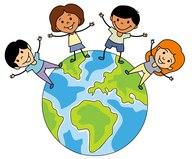          March 27-31                         Kindergarten Kiddos Newsletter            March 27-31                         Kindergarten Kiddos Newsletter            March 27-31                         Kindergarten Kiddos Newsletter            March 27-31                   Week 28Upcoming EventsFriday, March 31st is 80s Dance Night sponsored by PTSO. The dance starts at 5:00 and ends at 8:00.Spring Break is April 10-14.Thank you,Kindergarten TeachersWeek 28Upcoming EventsFriday, March 31st is 80s Dance Night sponsored by PTSO. The dance starts at 5:00 and ends at 8:00.Spring Break is April 10-14.Thank you,Kindergarten TeachersWeek 28Upcoming EventsFriday, March 31st is 80s Dance Night sponsored by PTSO. The dance starts at 5:00 and ends at 8:00.Spring Break is April 10-14.Thank you,Kindergarten TeachersSight WordstheredidWeek 28Upcoming EventsFriday, March 31st is 80s Dance Night sponsored by PTSO. The dance starts at 5:00 and ends at 8:00.Spring Break is April 10-14.Thank you,Kindergarten TeachersWeek 28Upcoming EventsFriday, March 31st is 80s Dance Night sponsored by PTSO. The dance starts at 5:00 and ends at 8:00.Spring Break is April 10-14.Thank you,Kindergarten TeachersWeek 28Upcoming EventsFriday, March 31st is 80s Dance Night sponsored by PTSO. The dance starts at 5:00 and ends at 8:00.Spring Break is April 10-14.Thank you,Kindergarten TeachersCharacter Trait of the week:IntegrityWeek 28Upcoming EventsFriday, March 31st is 80s Dance Night sponsored by PTSO. The dance starts at 5:00 and ends at 8:00.Spring Break is April 10-14.Thank you,Kindergarten TeachersWeek 28Upcoming EventsFriday, March 31st is 80s Dance Night sponsored by PTSO. The dance starts at 5:00 and ends at 8:00.Spring Break is April 10-14.Thank you,Kindergarten TeachersWeek 28Upcoming EventsFriday, March 31st is 80s Dance Night sponsored by PTSO. The dance starts at 5:00 and ends at 8:00.Spring Break is April 10-14.Thank you,Kindergarten TeachersReading StandardsWriting StandardsMath StandardsMath StandardsWe will be able to identify basic similarities and differences between two texts on the same topic. We will also be able to understand and use question words (interrogatives) (e.g. who, what, where, when, why, how). We will be able to use a combination of drawing, dictating, and writing to compose informative/explanatory texts in which we name what we are writing about and supply some information about the topic. We will be able to name and compose flat shapes. We will also be able to name and identify solid figures (3D shapes.)We will be able to name and compose flat shapes. We will also be able to name and identify solid figures (3D shapes.)Name:Kindergarten homework for the week of  March 27-31Reading/WritingMathMon.Think, Draw, and WriteThink about something you would like to write about. Draw a picture of your idea. Have a grown-up help you write your idea.Or, spend extra time on Front Row.Front RowLog  onto Front Row for 20 minutes and complete math assignments. Be sure to do the math fluency.Tues.Write the sight word there 10 times.Write the sight word did 10 times. Parents, please make sure your child uses all lowercase letters.Challenge: Write one sentence for each word. Or, spend extra time on Front Row.Front RowLog  onto Front Row for 20 minutes and complete math assignments. Be sure to do the math fluency.Wed.Complete the sentence with a word that describes a caterpillar.A caterpillar is______________________.Now, write 2 more sentences that support your idea. Parents, please make sure your child completes this in his/her homework journal. Check for capitals, spacing, and end punctuation.Or, spend extra time on Front Row.Front RowLog  onto Front Row for 20 minutes and complete math assignments. Be sure to do the math fluency.Thurs.Complete the sentence with a word that describes a butterfly.A butterfly is ___________________.Now, write 2 more sentences that support your idea. Parents, please make sure your child completes this in his/her homework journal. Check for capitals, spacing, and end punctuation.Or, spend extra time on Front Row.Front RowLog  onto Front Row for 20 minutes and complete math assignments. Be sure to do the math fluency.